ДЗ/ЕУДЖЫХЪ/ЕУЫ 21-зем МУНИЦИПАЛОН ЖФТХАРДЗОН СЕМЕНОВА Д.В.-йы
ПОМЫЛ АСТ.ЕУККАГ СКЪОЛАМУНИЦИПАЛЬНОЕ БЮДЖЕТНОЕ ОБЩЕОБРАЗОВАТЕЛЬНОЕ УЧРЕЖДЕНИЕ
СРЕДНЯЯ ОБЩЕОБРАЗОВАТЕЛЬНАЯ ШКОЛА №21
им.ГЕРОЯ РОССИИ СЕМЕНОВА Д.В.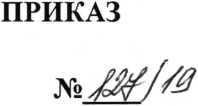 О назначении ответственного за организацию питания в школеС целью осуществления организационного питания обучающихся и контроля за качеством питания приказываю:-возложить 01.10.2019г. ответственность за организацию питания (завтраков и обедов) на Болоташвили Н.А., учителя начальной школы.Ответственность за исполнение данного приказа возложить на Макиеву А.Г., замдиректора по ВР.Контроль за исполнением приказа оставляю за собой.Г.Б.Саркисянц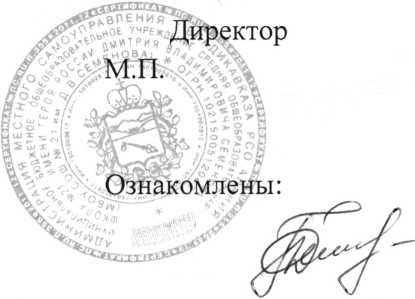 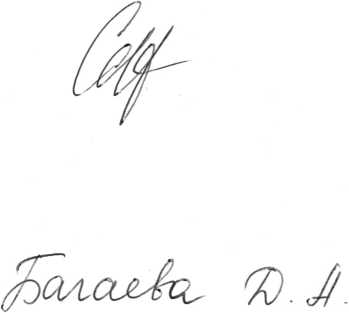 